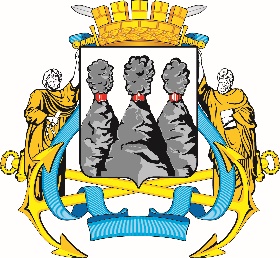 Ленинская ул., д. 14, Петропавловск-Камчатский, 683000Тел. (4152)30-25-80 (2450), факс (4152)42-52-29, e-mail: duma@pkgo.ru, duma.pkgo.ru ПРОТОКОЛсовместного расширенного заседания Комиссии Городской Думы Петропавловск-Камчатского городского округа по взаимодействию с Контрольно-счетной палатой Петропавловск-Камчатского городского округа и Комитета Городской Думы Петропавловск-Камчатского городского округа по бюджету, финансам и экономике 03.03.2022                                                                               г. Петропавловск-Камчатский,ул. Ленинская, д. 14, зал заседаний № 429Время начала: 1500 часовВремя окончания: 1610 часовПОВЕСТКА ДНЯ:О выводах и предложениях Контрольно-счетной палаты Петропавловск-Камчатского городского округа по итогам проверки деятельности муниципальных унитарных предприятий Петропавловск-Камчатского городского округа	Докладчики: Курмаева С.Р., Иванова Ю.Н.О выводах и предложениях Контрольно-счетной палаты Петропавловск-Камчатского городского округа по итогам проверки реализации инвестиционных мероприятий в Петропавловск-Камчатском городском округе в 2020 году (по п. 1.1.4. плана деятельности Контрольно-счетной палаты Петропавловск-Камчатского городского округа на 2021 год)	Докладчик: Воровский А.В.Содокладчик: Кушнир М.П.О конкретизации выводов и предложений Контрольно-счетной палаты Петропавловск-Камчатского городского округа по итогам проверки выделения субсидий субъектам малого и среднего предпринимательства Петропавловск-Камчатского городского округа в 2019-2020 годах (по п. 1.2.4. плана деятельности Контрольно-счетной палаты Петропавловск-Камчатского городского округа на 2021 год)	Докладчик: Воровский А.В.Содокладчик: Кушнир М.П.РазноеГолосовали: «за» - 18, «воздержались» - 0, «против» - 0ГОРОДСКАЯ ДУМАПЕТРОПАВЛОВСК-КАМЧАТСКОГОГОРОДСКОГО ОКРУГАКОМИССИЯ ПО ВЗАИМОДЕЙСТВИЮ С КОНТРОЛЬНО-СЧЕТНОЙ ПАЛАТОЙ ПЕТРОПАВЛОВСК-КАМЧАТСКОГО ГОРОДСКОГО ОКРУГАПредседательствующий:Председательствующий:Председательствующий:Борисенко А.А.-председатель Комиссии Городской Думы Петропавловск-Камчатского городского округа по взаимодействию с Контрольно-счетной палатой Петропавловск-Камчатского городского округа, депутат Городской Думы Петропавловск-Камчатского городского округа по избирательному округу № 3.Присутствовали:Присутствовали:Присутствовали:Богданова М.А.-депутат Городской Думы Петропавловск-Камчатского городского округа по избирательному округу № 8;Бузик Б.М.-депутат Городской Думы Петропавловск-Камчатского городского округа по единому муниципальному избирательному округу;Воровский А.В.-заместитель председателя Городской Думы Петропавловск-Камчатского городского округа – председатель Комитета 
по местному самоуправлению и социальной политике, депутат Городской Думы Петропавловск-Камчатского городского округа по избирательному округу № 5;Гусейнов Р.В.с 1540-депутат Городской Думы Петропавловск-Камчатского городского округа по единому муниципальному   избирательному округу;Колядка В.В.-депутат Городской Думы Петропавловск-Камчатского городского округа по единому муниципальному избирательному округу;Кондратенко Г.В.-депутат Городской Думы Петропавловск-Камчатского городского округа по единому муниципальному   избирательному округу;Лесков Б.А.с 1540-депутат Городской Думы Петропавловск-Камчатского городского округа по единому муниципальному избирательному округу;Лиманов С.А.до 1557-депутат Городской Думы Петропавловск-Камчатского городского округа по единому муниципальному   избирательному округу;Мелехина Т.В.-депутат Городской Думы Петропавловск-Камчатского городского округа по единому муниципальному   избирательному округу;Монахова Г.В.-председатель Городской Думы Петропавловск-Камчатского городского округа, председатель Комитета Городской Думы Петропавловск-Камчатского городского округа по бюджету, финансам и экономике;Оськин С.В.-депутат Городской Думы Петропавловск-Камчатского городского округа по избирательному округу № 7;Рамазанов Р.И.-депутат Городской Думы Петропавловск-Камчатского городского округа по единому муниципальному   избирательному округу;Рыкова И.В.-депутат Городской Думы Петропавловск-Камчатского городского округа по единому муниципальному   избирательному округу.Сароян С.А.-депутат Городской Думы Петропавловск-Камчатского городского округа по избирательному округу № 7;Александрова Н.В.-заместитель Главы администрации Петропавловск-Камчатского городского округа;Чубкова О.С.-заместитель Главы администрации Петропавловск-Камчатского городского округа – руководитель Управления финансов администрации Петропавловск-Камчатского городского округа;Бухонин В.Ю.-аудитор Контрольно-счетной палаты Петропавловск-Камчатского городского округа;Курмаева С.Р.-аудитор Контрольно-счетной палаты Петропавловск-Камчатского городского округа;Глуховский Д.В.-и.о. руководителя аппарата Городской Думы Петропавловск-Камчатского городского округа;Отсутствовали:Отсутствовали:Отсутствовали:Ванюшкин С.А.-депутат Городской Думы Петропавловск-Камчатского городского округа по единому муниципальному избирательному округу;Панов А.Г.-депутат Городской Думы Петропавловск-Камчатского городского округа по избирательному округу № 4;Прудкий Д.А.-заместитель председателя Городской Думы Петропавловск-Камчатского городского округа – председатель Комитета Городской Думы по городскому и жилищно-коммунальному хозяйству, депутат Городской Думы Петропавловск-Камчатского городского округа по избирательному округу № 4;Слыщенко К.К.-депутат Городской Думы Петропавловск-Камчатского городского округа по единому муниципальному   избирательному округу.Приглашенные:Приглашенные:Приглашенные:Брызгин К.В.-Глава Петропавловск-Камчатского городского округа;Кушнир М.П.-председатель Контрольно-счетной палаты Петропавловск-Камчатского городского округа;Иванова Ю.Н.-первый заместитель Главы администрации Петропавловск-Камчатского городского округа;Кокорина Т.П.-заместитель Главы администрации Петропавловск-Камчатского городского округа; Пась О.П.-руководитель Управления архитектуры и градостроительства администрации Петропавловск-Камчатского городского округа;Перевалов А.А.-и.о. руководителя Управления имущественных и земельных отношений администрации Петропавловск-Камчатского городского округа;Самахов Д.И.-и.о. заместителя Главы администрации Петропавловск-Камчатского городского округа - начальника Управления экономического развития и предпринимательства администрации Петропавловск-Камчатского городского округа;Деркач С.Г.-заместитель руководителя Управления дорожного хозяйства, транспорта и благоустройства Петропавловск-Камчатского городского округа администрации Петропавловск-Камчатского городского округа.Присутствовали работники аппарата Городской Думы:Присутствовали работники аппарата Городской Думы:Присутствовали работники аппарата Городской Думы:Иванков Т.П.-начальник отдела по обеспечению деятельности органов и депутатских объединений Городской Думы управления по обеспечению деятельности органов Городской Думы и информационного обеспечения работы аппарата Городской Думы Петропавловск-Камчатского городского округа;Сотникова Г.А.-советник отдела по обеспечению деятельности органов и депутатских объединений Городской Думы управления по обеспечению деятельности органов Городской Думы и информационного обеспечения работы аппарата Городской Думы Петропавловск-Камчатского городского округа;Кацалап А.Б.-советник информационного отдела управления по обеспечению деятельности органов Городской Думы и информационного обеспечения работы аппарата Городской Думы Петропавловск-Камчатского городского округа;Грузинская О.В.-консультант отдела по обеспечению деятельности органов и депутатских объединений Городской Думы управления по обеспечению деятельности органов Городской Думы и информационного обеспечения работы аппарата Городской Думы Петропавловск-Камчатского городского округа;Лях М.С.-консультант информационного отдела управления по обеспечению деятельности органов Городской Думы и информационного обеспечения работы аппарата Городской Думы Петропавловск-Камчатского городского округа.1. СЛУШАЛИ:О выводах и предложениях Контрольно-счетной палаты Петропавловск-Камчатского городского округа по итогам проверки деятельности муниципальных унитарных предприятий Петропавловск-Камчатского городского округаВЫСТУПИЛИ:Монахова Г.В., Курмаева С.Р., Кушнир М.П., Бузик Б.М., Брызгин К.В., Воровский А.В., Иванова Ю.Н., Александрова Н.В.РЕШИЛИ:Информацию принять к сведению.Городской Думе Петропавловск-Камчатского городского округа заслушать информацию администрации Петропавловск-Камчатского городского округа по устранению замечаний, выявленных Контрольно-счетной палатой Петропавловск-Камчатского городского округа в ходе проверки деятельности муниципальных унитарных предприятий Петропавловск-Камчатского городского округаГолосовали «за» - 20, «воздержались» - 0, «против» - 0 2. СЛУШАЛИ:О выводах и предложениях Контрольно-счетной палаты Петропавловск-Камчатского городского округа по итогам проверки реализации инвестиционных мероприятий в Петропавловск-Камчатском городском округе в 2020 году (по п. 1.1.4. плана деятельности Контрольно-счетной палаты Петропавловск-Камчатского городского округа на 2021 год)ВЫСТУПИЛИ:Воровский А.В., Александрова Н.В., Кушнир М.П., Пась О.П.,            Брызгин К.В., Кокорина Т.П. РЕШИЛИ:Информацию принять к сведению.Рекомендовать администрации Петропавловск-Камчатского городского округа усилить контроль за качеством оказания услуг по охране Центрального теплового пункта квартала 110.Голосовали «за» - 20, «воздержались» - 0, «против» - 03. СЛУШАЛИ:О конкретизации выводов и предложений Контрольно-счетной палаты Петропавловск-Камчатского городского округа по итогам проверки выделения субсидий субъектам малого и среднего предпринимательства Петропавловск-Камчатского городского округа в 2019-2020 годах (по                 п. 1.2.4. плана деятельности Контрольно-счетной палаты Петропавловск-Камчатского городского округа на 2021 год)ВЫСТУПИЛИ:Воровский А.В., Кушнир М.П., Монахова Г.В.РЕШИЛИ:Информацию принять к сведениюГолосовали «за» - 19, «воздержались» - 0, «против» - 0Председательствующий, председатель Комиссии Городской Думы Петропавловск-Камчатского городского округа по взаимодействию с Контрольно-счетной палатой Петропавловск-Камчатского городского округаА.А. БорисенкоПротокол вела:Консультант отдела по обеспечению деятельности органов и депутатских объединений Городской Думы управления по обеспечению деятельности органов Городской Думы и информационного обеспечения работы аппарата Городской Думы Петропавловск-Камчатского городского округа  О.В. Грузинская